Законодательная базаЗакон Липецкой области от 27.03.2009 №259-ОЗ «О социальных, поощрительных выплатах и мерах социальной поддержки в сфере семейной и демографической политики, а также лицам, имеющим особые заслуги перед Российской Федерацией и Липецкой областью».Получатель социальной выплаты  Женщина, родившая первого ребенка, в возрасте от 18 до 24 лет (включительно). Право женщины на единовременную выплату прекращается и возникает у отца ребенка при условии совместного проживания с ребенком в случаях смерти женщины, объявления ее умершей, лишения женщины родительских прав.Условия социальной  выплатыПраво на единовременную социальную выплату женщинам, родившим первого ребенка в возрасте от 18 до 24 лет (включительно), возникает у женщины при условии рождения ребенка после 31 декабря 2018 года и совместного проживания с ребенком.Размер социальной  выплаты Размер единовременной выплаты -85 000 рублей.Сроки подачи заявленияЗаявление о назначении единовременной выплаты может быть подано в любое время, при условии обращения за назначением не позднее одного года со дня рождения первого ребенка.Необходимые документы1.Документ, удостоверяющий личность;2. Свидетельство о рождении ребенка;3.Документ, подтверждающий совместное проживание ребенка с заявителем, выданный организацией, уполномоченной на его выдачу;При обращении за выплатой отцом ребенка, необходимо предоставить документ, подтверждающий объявление женщины умершей, лишение ее родительских прав, совершение женщиной в отношении своего ребенка умышленного преступления.Сроки назначения и выплаты Единовременная выплата перечисляется в течение 10 рабочих дней со дня принятия решения на лицевой счет заявителя, открытый в кредитной организации, или в отделении почтовой связи по его выбору.Куда обращатьсяДля получения выплаты заявителю необходимо обратиться в учреждение социальной защиты населения по адресу: г. Липецк,          ул. Зегеля, д.2, каб. 29. Консультацию можно получитьОБУ «ЦСЗН по город  Липецку »     г. Липецк, ул. Зегеля, д. 2         zaschita@cominfo.lipetsk.ruтелефон для консультаций:. 25-70-11				        25-70-21                                                 25-70-91  Если в молодой семье родился первый ребенокЗаконодательная базаЗакон Липецкой области от 27.03.2009 № 259-ОЗ «О социальных, поощрительных выплатах и мерах социальной поддержки в сфере семейной и демографической политики, а также лицам, имеющим особые заслуги перед Российской Федерацией и Липецкой областью».Получатель социальной выплатыМолодая семья - семья, возраст одного из родителей в которой не превышает 35 лет включительноПраво на социальную выплату малоимущим молодым семьям возникает при рождении первого ребенка у женщины, родившей первого ребенка, при условии совместного проживания с ребенком.Право на социальную выплату малоимущим молодым семьям в связи с рождением первого ребенка возникает у отца ребенка при условии совместного проживания с ребенком в случаях смерти женщины, лишения женщины родительских прав. Размер социальной выплатыЕдиновременная социальная выплата производится в размере 20000 рублей независимо от количества рожденных детей одновременно при условии обращения за назначением не позднее одного года со дня рождения первого ребенка.Необходимые документы1.Документы, удостоверяющие личность каждого родителя;2. Свидетельство о рождении ребенка;3. Свидетельство о заключении брака;4.Свидетельство о расторжении брака в случае его расторжения после рождения ребенка;5.Свидетельство о смерти второго родителя в случае обращения за назначением родителя неполной семьи;6.Документ, подтверждающий совместное проживание ребенка с одним из родителей, осуществляющим уход за ним, выданный организацией, уполномоченной на его выдачу;7. Справки о доходах членов семьи за три месяца, предшествующие месяцу обращения за назначением единовременной социальной выплаты.Куда обращатьсяДля получения выплаты заявителю необходимо обратиться в учреждение социальной защиты населения, по адресу: г. Липецк, 
ул. Зегеля, д.2, каб. 29. телефон для консультаций:. 25-70-11,25-70-21, 25-70-91, www.soc48.ruОбластное бюджетное учреждение «Центр социальной защиты населения по городу Липецку»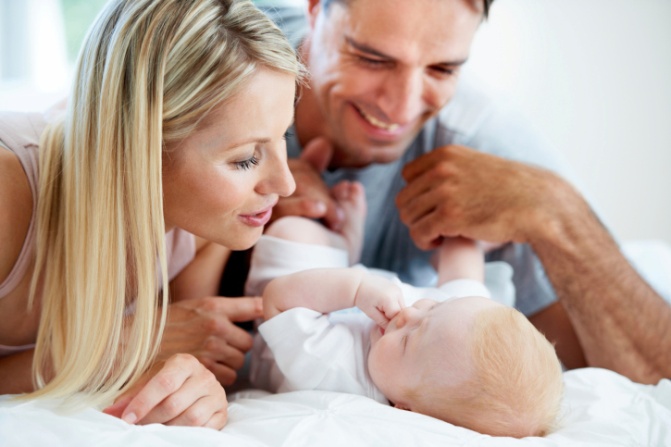  мера социальной поддержкиЕдиновременная социальная выплата женщинам, родившим первого ребенка в возрасте от 18 до 24 лет (включительно)Липецк2019